T:  Święto flagiDrodzy uczniowie.Dzień flagi to święto państwowe. Zostało ustanowione, aby poszerzać wiedzę  o polskiej tożsamości oraz symbolach narodowych. Święto flagi obchodzimy                  2 maja.Flaga jest znakiem symbolizującym suwerenność państwową . Polska flaga składa się z dwóch równych, poziomych pasów - białego i czerwonego. Na obrazku przedstawiono symbole narodowe Polski, nazwij i opisz je.Przypomnij sobie również słowa hymnu - Mazurka Dąbrowskiego.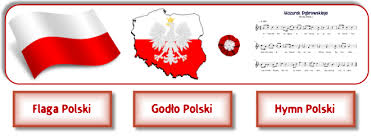 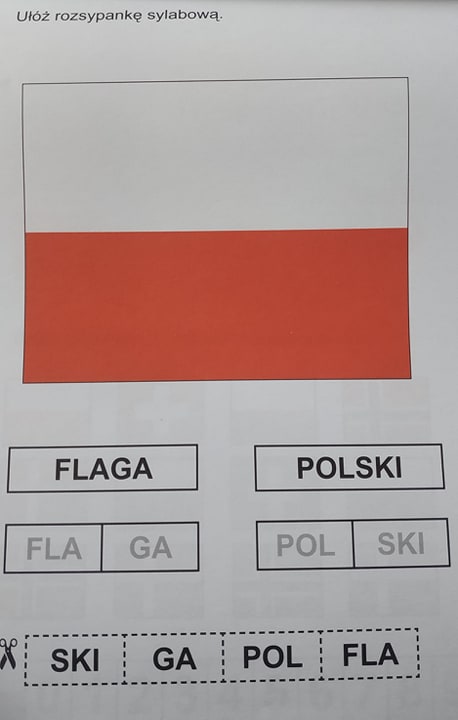 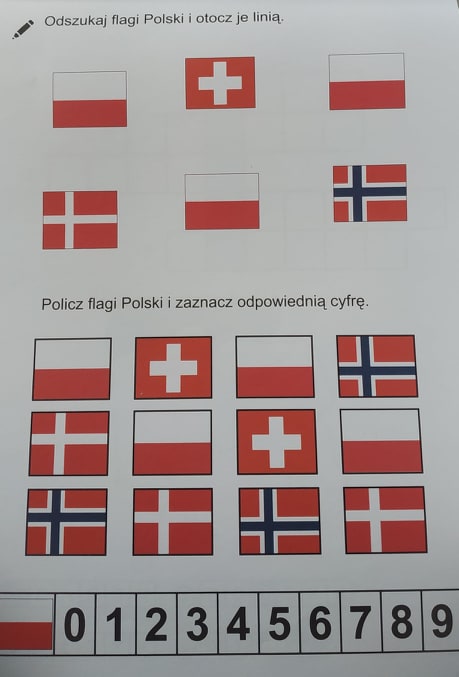 